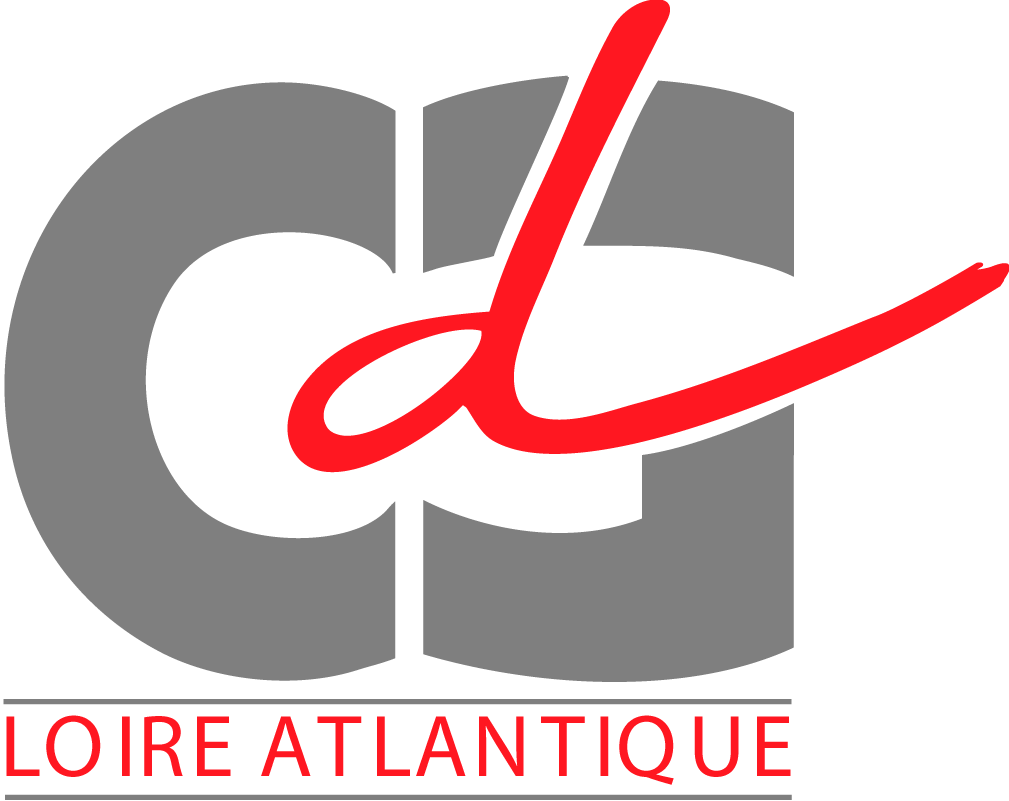 Rapport sur l’évolution
des risques professionnelsCentre de gestion 44- Service hygiène & sécurité –Contexte réglementaireLe décret n° 85-603 du 10 juin 1985 modifié, article 40, prévoit que : « […] le comité procède à l’analyse des risques professionnels auxquels sont exposés les agents du ou des services entrant dans son champ de compétence.A cette fin, il délibère chaque année sur le rapport de l’évolution des risques professionnels, présenté par le président. Un exemplaire de ce rapport est transmis au centre de gestion [ …].Chaque centre établit, sur la base de ces documents, un rapport de synthèse bisannuel qu’il transmet au conseil supérieur de la fonction publique territoriale en annexe au rapport pris pour l’application de l’article 33 de la loi du 26 janvier 1984 ».Année 2011Nom/prénom : 		Tél. :		Fonction :		 Mail :		(Coordonnées de la personne ayant rempli le document)Présentation de la collectivitéIdentificationCollectivité/Etablissement :		Nom :		Adresse :		Présentation des compétencesEffectif total de la collectivité/établissement (titulaires et non titulaires compris) au 31/12/2010 : 	Nombre total d’heures travaillées dans l’année (pour l’ensemble de l’effectif) : 		Présence d’un Comité d’hygiène et de sécurité/d’un Comité Technique Paritaire
dans la collectivité/établissement :	 oui	 nonNombre d’agents recrutés :			Nombre de départs :			Nombre de détachements :			Nombre de disponibilités :			Entreprises extérieuresNombre d’heures travaillées par des entreprises sous-traitantes permanentes : 			Nombre d’heures travaillées par des entreprises extérieures occasionnelles : 			Principaux indicateursLe taux de fréquence et le taux de gravité sont deux indicateurs statistiques quantitatifs permettant d’effectuer un suivi d’une année sur l’autre, et d’une collectivité à l’autre, de la fréquence et de la gravité des accidents du travail.Nombre d’heures travaillées dans l’année :			Nombre total d’accidents de service et de trajet :			Nombre d’accidents de service	sans arrêt :			avec arrêt :		Nombre de jours d’arrêt :			Nombre d’accidents de trajet 	sans arrêt :			avec arrêt :			Nombre de jours d’arrêt :			Taux de fréquence (Tf) et taux de gravité (Tg)Tf = nbre d’accidents de service avec arrêt * 1 000 000 / nbre d’heures travaillées dans l’annéeTg = nbre de jours d’arrêts de travail * 1 000 divisé par nbre d’heures travaillées dans l’annéeNota : Les accidents de trajet ne sont pas à inclure dans le calcul du taux de fréquence et du taux de gravité.Taux de fréquence =		Taux de gravité =		Incapacité de travailNombre d’incapacités permanentes (partielles ou totales) :			Nombre d’accidents mortels :			Total :			Service :			Trajet :			Accidents d’entreprises extérieuresNombre d’accidents liés à l’intervention d’entreprises extérieures :			Répartition des accidentsMaladies professionnelles ou à caractère professionnelNombre de maladies imputables au service : 			Evolution des accidents et maladies professionnelles sur les 3 dernières annéesOrganisation du travailNombre d’agents occupant des horaires décalés :			Nombre d’agents occupant des horaires de nuit :			Faits marquantsExamen des faits intervenus durant l’année écoulée, qui sont particulièrement significatifs pour la réflexion sur le choix des priorités auxquelles devrait répondre le programme d’actions, en rappelant la date ou la période où ils se sont produits.Accidents graves, maladies professionnelles, incidents révélateurs des dangers encourus, même s’ils n’ont pas eu de conséquences graves pour les personnes (nombre et description).Situation de danger grave et imminent (nombre et description)Observations formulées par le service de médecine préventive, l’ACFI, les organismes de contrôle technique, …Modifications intervenues dans la collectivité ayant des conséquences importantes dans le domaine de la sécurité et des conditions de travail :Introduction de nouvelles techniques, machines, matérielsModifications dans l’organisation du travail  (horaire, réorganisation des services etc..)* Définition page 3Moyens et actions de préventions des risques professionnelsACMODésigné(s) :	  oui	 non Nombre d’ACMO :			Mission d’inspection (Réalisée par un ACFI hors CdG)Mise en œuvre au cours de l’année : 	 oui	 nonInstances paritaires - chs/ctp (Si la collectivité a son propre CTP/CHS)Nombre de réunions sur l’année écoulée :			Nombre de réunions extraordinaires :			A la demande des représentants du personnel :			A la suite d’un accident :			Nombre de cas de recours à un expert :			Nombre de représentants du personnel formés :			Nombre de cas de mise en œuvre de la procédure prévueen cas de danger grave et imminent :			Nombre de consultations du chs/ctp avant une décision d’aménagement important :		Moyens financiersSommes consacrées à la prévention et à l’amélioration des conditions de travail :  			 €Variation par rapport à l’année précédente :			 %Les actions d’informations de formationsIndiquer les actions d’informations et de formations en matière d’hygiène et de sécurité et les effectifs concernés :Actions menées et mise en œuvre du programme annuelIndiquer les actions du programme de prévention  des risques professionnels menées durant l’année écoulée :Mentionner les actions du programme de prévention des risques professionnels à mettre en œuvre au cours de l’année :HommesHommesFemmesFemmesTotalTotalcnraclNon cnraclcnraclNon cnraclcnraclNon cnraclPersonnel administratifPersonnel techniqueAutresTotalNature lésions(lésions principales)Nbre AT% Asphyxie / intoxication Brulure Contusion/ hématome Déchirures musculaires ou tendineuses Douleurs lombaires (lombalgie, lumbago) Entorse / luxation Fracture / fêlure Lésions multiples Malaise Morsure Piqûre Plaie Présence corps étranger Troubles  auditifs  visuels Autre, à préciser : Siège des lésionsNbre AT% Tête yeux	 cou	 face région crânienne	 appareil auditif Membres supérieurs épaule 	 bras 	 coude avant-bras	 poignet	 main Tronc Membres inférieurs hanche 	 bassin 	 jambe genou	 mollet	 cheville	 pied Localisations multiples Autre, à préciser :  Côté droit	 Côté gaucheProtection individuelle portéeNbre AT% Casque anti-choc Ceinture ou harnais de retenue Chaussures / bottes de sécurité gants Lunettes de protection / écran facial Masque de protection respiratoire Protection auditive Vêtement de haute visibilité Autre, à préciser : Eléments matérielsNbre AT% Appareil de levage Echelle / échafaudage / escabeau Electricité Engin de TP Machine 	 fixe 	 mobile Mat. Espaces verts Mobilier Objets divers Outils coupants Outil mécanique à main Plaques 	 béton 	 bois 	 acier Produits dangereux : 	 chimique d’entretien	 peinture 	 phytosanitaires Remorque / caravane Seringue Tracteur Transport en commun Ustensiles de cuisine Véhicule léger / utilitaire / benne Aucun matériel Autre, à préciserNature de l’accidentNbre AT% Causé par un tiers Chute / glissade de plain-pied Chute d’objet Chute de hauteur / avec dénivelé Coupure Contact / exposition / projection chaleurs / froid 	 électricité 	 jambe poussières	 produits dangereux	 rayonnements	 pied Ecrasement / coincement Faux mouvement Heurt / choc Manutention de personne Manutention, effort de soulèvement (charges lourdes) Vertiges / syncope Autre, à préciser : Activité lors de l’accidentNbre AT% Accueil, surveillance, contrôle Activité funéraire Activité physique et sportive Chantier de bâtiment Déplacement motorisé ou non pendant le travail (d’un lieu à un autre, descente d’un véhicule) Entretien des espaces verts Formation Incendie, secours, intervention Maintenance locaux, matériels Nettoyage des locaux Opération chargement/déchargement Restauration collective Traitement des eaux, assainissement Travail administratif Travail et collecte des ordures ménagères Travail médico-social Travail sur la voierie Autre, à préciser :Année N-3Année N-2Années N-1Taux de fréquence*Taux de gravité*Nbre de maladies